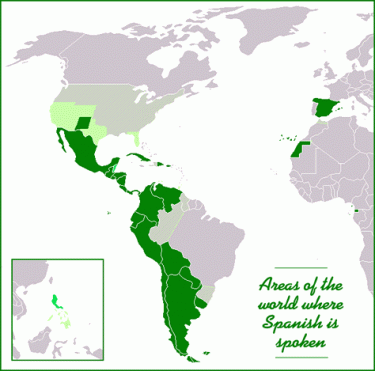 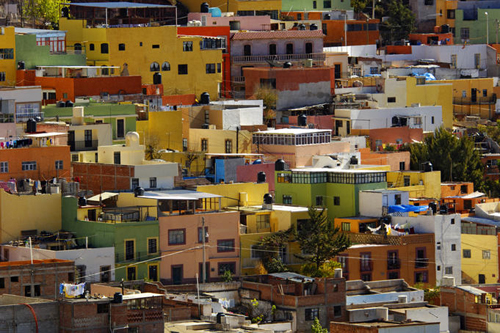 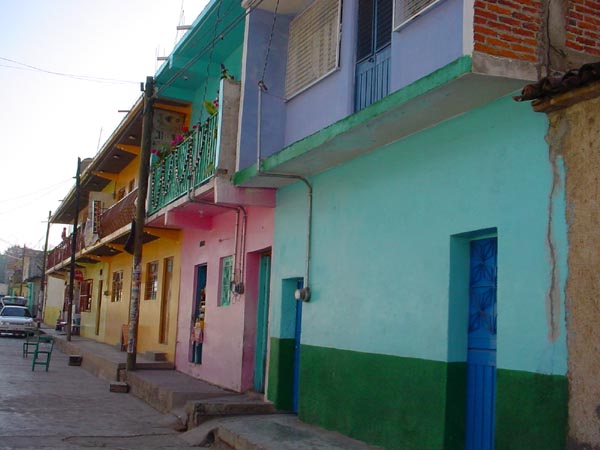 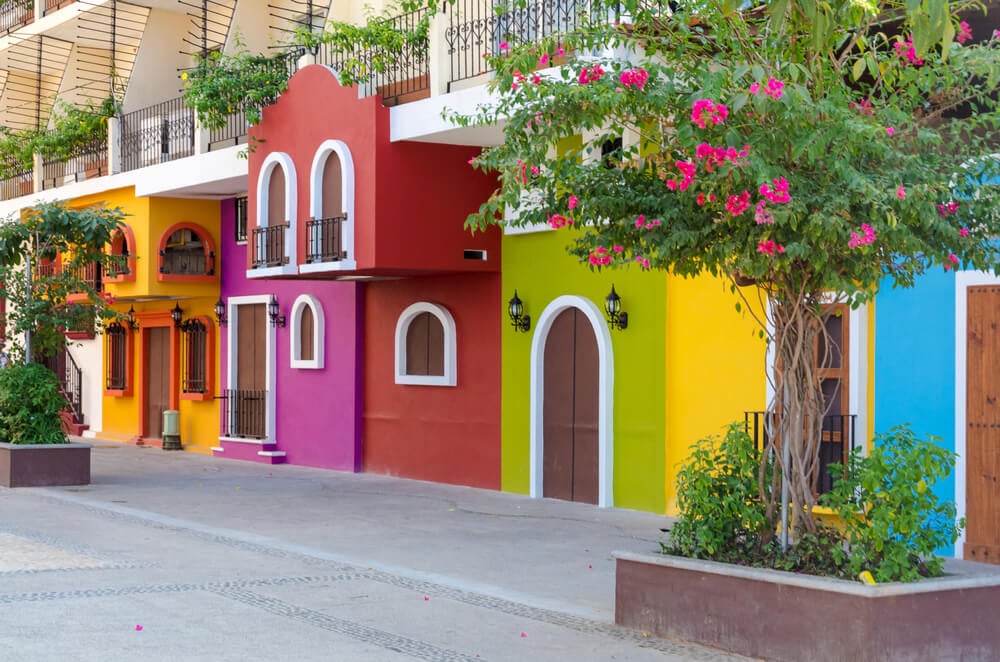 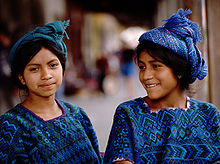 Guatemalan girls in their traditional clothing from the town of Santa Catarina Palopó on Lake Atitlán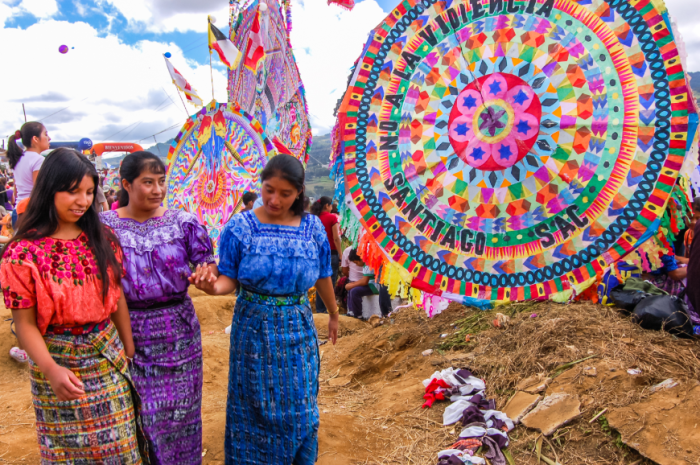 